COMMERCIAL OPERATOR INCIDENT REPORT FORMSWAN CANNING RIVERPARKINFORMATION FOR APPLICANTSDETAILS OF INCIDENT Incident involves a patron or employee Incident involves propertyCompany name: Commercial activities permit number: Date of incident: 	Time of incident: Location of incident: Map reference/GPS coordinates: Name of skipper or person in charge of activity: PERSONAL DETAILS OF INJURED OR DECEASED PERSON/S(If more than two people were involved, complete extra report forms)Person 1. Family or surname: Given names: Date of birth: Residential address: Postal address: Next of kin: 	Relationship: Phone:			Email: Person 2. Family or surname: Given names: Date of birth: Residential address: Postal address: Next of kin: 	Relationship: Phone:			Email: ACTIVITY ENGAGED IN AT TIME OF INCIDENT(Tick relevant activity)Note that in the above, vessel means any thing used or capable of being used to transport people or things by water (as defined in regulation 2 of the Swan and Canning Rivers Management Regulations 2007).MODE OF TRANSPORT AT TIME OF ACTIVITY Vessel 	 Aircraft	 VehicleMake and type: Registration: Name (vessel): PREVAILING WEATHER CONDITIONS AT TIME OF INCIDENTTemperature: Prevailing winds: Other details: EQUIPMENT USED AT TIME OF INCIDENTPlease specify any items of equipment being used by the injured/deceased at the time of the incident, including any safety equipment.NAME AND ADDRESSES OF ALL EYEWITNESSESPlease include temporary addresses of witnesses in Australia if from overseas, mobile phone numbers and email addresses.DETAILS OF ANY RESCUE ATTEMPTS MADE AND TREATMENTS PROVIDEDIf rescue attempt made, name of rescuer/s: Was rescue successful?	  Yes	 NoWhat was the condition of the person/s after rescue? Was CPR administered?	 Yes	 NoWas oxygen administered?	 Yes	 NoWas other First Aid treatment administered?	 Yes	 NoWas the person evacuated to hospital for further treatment?	 Yes 	 NoMode of evacuation transport used: Name of hospital or treating facility if known: DESCRIPTION OF INCIDENTPlease describe in detail what happened leading up to the incident, including what you saw, heard or were doing, how you first became aware of the incident and what happened from that point onwards. If necessary, attach additional pages to complete your description of the incident. Include any photographs or video footage, or a map or diagram if this helps explain the situation.DETAILS OF PERSON COMPLETING THIS INCIDENT REPORTFull name: Residential address: City/Town: 	State/Province: Country: 	Post code: Home phone: 	Business phone: Mobile: 		Email: What was your role at the time of the incident: Details of any qualifications help by you (e.g. vessel operating qualifications, rescue/first aid qualifications, etc.): Signature of person completing incident report:  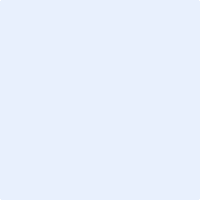 (you can upload an electronic signature in .bmp, .jpg, or .png format, otherwise, please print and sign)Date: This form is to be completed by the Permit holder in the event of any incident in the Swan Canning Development Control Area involving the Permit holder, the Permit holder’s employees or patrons where:a fatality occurs;an injury occurs to any person that requires medical attention from a doctor or hospital;the safety of any patron/s or employees was at risk.The Permit holder must complete a copy of this Incident Report and submit it to the nearest office of the Department of Biodiversity, Conservation and Attractions (DBCA) or via email to rivers.planning@dbca.wa.gov.au within 48 hours of the incident occurring. If the Permit holder was not present at the time of the incident, the Permit holder shall require each of its employees who were involved in or observed the incident to provide supporting Incident Reports (using this form) regarding the incident. The Permit holder shall submit these supporting Incident Reports along with their own Incident Report to the nearest office of the Department of Biodiversity, Conservation and Attractions (DBCA) or via email to rivers.planning@dbca.wa.gov.au within 48 hours of the incident occurring. Ferry service Commercial charter vessel Guided tour Recreational Skippers Ticket training On-water vending Jetboating activity Parasailing Water-ski/wakeboard/water tube/kneeboard or skurf board activity Hire of non-motorised vessel (type of vessel: ) Hire of non-motorised vessel (type of vessel: ) Lesson on how to use a vessel (type of vessel: ) Lesson on how to use a vessel (type of vessel: ) Hire of motorised vessel (type of vessel: ) Hire of motorised vessel (type of vessel: ) Other:  Other: 